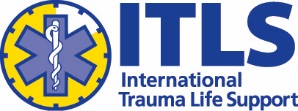 INTERNATIONAL TRAUMA LIFE SUPPORTPOLICY AND PROCEDURE CHECK SHEETI.	Introduction									___________II.	Goals & Objectives								___________III.	Description of Organization Applying to Become
	a Chapter or Training Centre							___________IV.	Description of EMS System							___________V.	Role of the Medical Director & Coordinator					___________	A. Plan for continuity of operations/succession planning for leadership	B.  Immediate notification of ITLS International of any change
	     in Medical Director or CoordinatorVI.	Description of Training & Certification Levels					___________VII.	Student Classification & Course Completion 	A.	ITLS Provider courses - Basic 		1.	Minimum course entry requirements				_____________		2.	Written test passing score					_____________		3.	Minimum score on patient assessment skills			Testing								_____________			4.	Minimum criteria to achieve Instructor			Potential status							_____________		5.	Course certification period					_____________		6.	Course recertification requirements				____________							B.	ITLS Provider courses - Advanced 		1.	Minimum course entry requirements				_____________		2.	Written test passing score					_____________		3.	Minimum score on patient assessment skills			Testing								_____________			4.	Minimum criteria to achieve Instructor			Potential status							_____________		5.	Course certification period					_____________		6.	Course recertification requirements				____________		C.	ITLS Military courses		1.	Minimum course entry requirements				_____________		2.	Written test passing score					_____________		3.	Minimum score on patient assessment skills			Testing								_____________			4.	Minimum criteria to achieve Instructor			Potential status							_____________		5.	Course certification period 				_____________		6.	Course recertification requirements				____________	D.	ITLS Pediatric courses		1.	Minimum course entry requirements				_____________		2.	Written test passing score					_____________		3.	Minimum score on patient assessment skills			Testing								_____________			4.	Minimum criteria to achieve Instructor			Potential status							_____________		5.	Course certification period					_____________		6.	Course recertification requirements				____________		E.	ITLS Access courses		1.	Minimum course entry requirements				_____________		2.	Written test passing score					_____________		3.	Minimum score on patient assessment skills			Testing								_____________			4.	Minimum criteria to achieve Instructor			Potential status							_____________		5.	Course certification period					_____________		6.	Course recertification requirements				____________		F.	ITLS Provider Recertification		1.	Minimum course entry requirements				_____________		2.	Written test passing score					_____________		3.	Minimum score on patient assessment skills			Testing								_____________			4.	Minimum criteria to achieve Instructor			Potential status							_____________		5.	Course certification period					_____________		6.	Course recertification requirements				____________		G.	ITLS Instructor courses		1.	Minimum course entry requirements				_____________		2.	Time period for Instructor course			eligibility							____________			3.	Course teaching 	requirements					_____________			4.	Course certification period					_____________	H.	ITLS Instructor Recertification		1.	Teaching requirements 						____________		2.	Course certification period					____________	I.	ITLS Instructor Bridge Course		1.	Minimum course entry requirements				____________		2.	Course passing criteria						____________		3.	Course teaching and monitoring			requirements							____________		4.	Course certification period					____________		5.	Course recertification requirements				____________VIII.	Organizational Requirements							__________	A.	Course RequirementsCourses taught to latest editions			of ITLS manuals 							____________2.	Courses conduct requirements			 		_____________		4.	Student confidentiality requirements				____________		5.	Student records retention policy 					____________							6.	Notice requirements for course requests				___________7.	Designation of course approval authority				____________8.	Course application submission procedure				_____________Requirements for faculty:Course medical director					_____________	Course coordinator 						_____________Affiliate faculty						 _____________ Requirements for course paperwork:	Timeframe for submission					______________Use of CMS 							______________IX.	Protocol for Conducting an ITLS CourseX.	Teaching EligibilityXI.	Appointment Criteria	A.	Course Coordinator		1.  	Qualifications							____________		2.	Selection and removal process					_____________		3.	Course responsibilities						____________		4.	Post course responsibilities					_____________					B.	Affiliate Faculty		1.  	Qualifications							_____________		2.	Selection and removal process					_____________		3.	Course responsibilities						_____________	C.	Course Medical Director		1.  	Qualifications							_____________		2.	Selection and removal process					_____________		3.	Course responsibilities						_____________	D.	Chapter Coordinator		1.  	Qualifications							_____________		2.	Selection and removal process					_____________		3.	Responsibilities							_____________	E.	Chapter Medical Director		1.  	Qualifications							_____________		2.	Selection and removal process					_____________Responsibilities							_____________	F.	Instructors		1.  	Qualifications							_____________		2.	Selection and removal process					_____________		3.	Responsibilities							_____________XII. 	Course Fees and Rosters Designation of how fees are set					____________2.	Course fee collection and remittance procedures 
to chapter or training centre and International office		____________			3.	Designation of current course fees by typeof course							____________		4.	Description of procedure for printing cards
			and suspension of card-printing privileges			___________									 III.	Advisory Committee	A.	MembershipDesignation of composition of membership 
the committee							___________Designation of members’ terms of office				___________Designation of committee appointment
process								___________	B.	Designation of committee responsibilities and
                        	oversight of courses and activities																		___________	C.	Designation of selection process for International
	delegates if applicable							___________VI.	Policy on Non-Discrimination and Harassment					____________VII.	Policy on Dispute Resolution								____________VIII.	Policy on Students with Disabilities						____________Rev. 2019